Publicado en Madrid el 02/07/2020 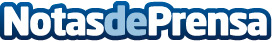 Abogados en Madrid: la importancia de contar con profesionales de confianza, por MDR AbogadosSeleccionar un buen profesional es fundamental para proteger los propios intereses, sobre todo en campos tan sensibles como el derechoDatos de contacto:MDR Abogadoshttps://www.mdrabogados.es/91 291 67 98Nota de prensa publicada en: https://www.notasdeprensa.es/abogados-en-madrid-la-importancia-de-contar Categorias: Derecho E-Commerce Seguros Recursos humanos Consumo http://www.notasdeprensa.es